ҠАРАР                                                                              РЕШЕНИЕОб утверждении Положения «Об организации и осуществлении первичного воинского учета граждан на территории сельского поселения Миякибашевский сельсовет муниципального района Миякинский район Республики Башкортостан»В соответствии с Конституцией Российской Федерации, Федеральными законами 1996 года №61-ФЗ «Об обороне», 1997 года №31-ФЗ «О мобилизационной подготовке и мобилизации в Российской Федерации»,  1998 года №53-ФЗ «О воинской обязанности и военной службе», 2003 года №131-ФЗ «Об общих принципах организации местного самоуправления в Российской Федерации от 27 ноября 2006 года №719 «Об утверждении Положения о воинском учете», Устава поселения Совета сельского поселения Миякибашевский сельсовет муниципального района миякинский район Республики Башкортостан р е ш и л:Утвердить Положение «Об организации и осуществлении первичного воинского учета граждан на территории сельского поселения Миякибашевский сельсовет муниципального района Миякинский район Республики Башкортостан (прилагается).Утвердить должностные инструкции специалистов военно-учетного стола (прилагается).Признать утратившим силу решение Совета №126 от 01.02.2011 «Об утверждении и осуществлении первичного воинского учета граждан на территории сельского поселения Миякибашевский сельсовет муниципального района Миякинский район Республики Башкортостан».Контроль за исполнением настоящего решения возложить на специалиста 2 категории администрации Муллабаевой А.К.Настоящее решение вступает в силу со дня его подписания.Глава сельского поселения   					Р.А. Аминевс. Анясево10.02.2017№105УТВЕРЖДЕНОРешением Совета сельского поселения Миякибашевский сельсовет муниципального районаМиякинский район Республики Башкортостанот 10.02.2017 г. № 105ПОЛОЖЕНИЕ военно-учетного работника сельского поселения Миякибашевский сельсовет Миякибашевский сельсовет муниципального района Миякинский район Республики Башкортостан ОБЩИЕ ПОЛОЖЕНИЯ1.1. Военно-учетный работник сельского поселения Миякибашевский сельсовет муниципального района Миякинский район Республики Башкортостан является   структурным   подразделением   администрации   органа   местного самоуправления. ВУР     в     своей    деятельности    руководствуется     Конституцией Российской Федерации, федеральными законами Российской Федерации от 31.05.1996   г.   №   61-ФЗ   «Об   обороне»,   от   26.   02.    1997   г.   №31-ФЗ «О мобилизационной подготовке и мобилизации в Российской Федерации» с изменениями согласно закона от 22. 08. . №122, от 28. 03. . №53-Ф3 «О воинской обязанности и военной службе», «Положением о воинском учете», утвержденным   Постановлением   Правительства   Российской   Федерации   от 27. 11. . № 719, от 31. 12. . №199-ФЗ « О внесении изменений в отдельные    законодательные    акты    Российской    Федерации    в    связи    с совершенствованием  разграничения      полномочий,      «Инструкцией      по бронированию на период мобилизации и на военное время граждан Российской Федерации, пребывающих в запасе Вооруженных Сил Российской Федерации, федеральных органах исполнительной власти, имеющих запас, и работающих в органах   государственной   власти,    органах   местного   самоуправления   и организациях»,   законами   Московской   области,   Уставом   органа  местного самоуправления, иными нормативными правовыми актами органов местного самоуправления, а также настоящим Положением.Положение о ВУР утверждается главой сельского поселения Миякибашевский сельсовет муниципального района Миякинский район Республики Башкортостан.       П. ОСНОВНЫЕ ЗАДАЧИ2.1. Основными задачами ВУР являются:обеспечение исполнения гражданами воинской обязанности, установленной федеральными законами « Об обороне», «О воинской обязанности и военной службе», «О мобилизационной подготовке и мобилизации в Российской Федерации».документальное оформление сведений воинского учета о гражданах состоящих на воинском учете;анализ количественного состава и качественного состояния призывных мобилизационных людских ресурсов для эффективного использования в интересах обеспечения обороны страны и безопасности государства;проведение плановой работы по подготовке необходимого количества военнообученных граждан, пребывающих в запасе, для обеспечения мероприятий по переводу Вооруженных Сил Российской Федерации, других войск, воинских формирований и органов с мирного на военное время в период мобилизации и поддержание их укомплектованности на требуемом уровне в военное время.III. ФУНКЦИИ3.1.	Обеспечивать выполнения функций, возложенных на администрацию в повседневной деятельности по первичному воинскому учету, воинскому учету
и бронированию, граждан, пребывающих в запасе, из числа работающих в администрации органа местного самоуправления;Осуществлять первичный воинский учет граждан, пребывающих в запасе, и граждан, подлежащих призыву на военную службу, проживающих или пребывающих   (на   срок   более   3   месяцев)   на   территории,   на   которой осуществляет свою деятельность орган местного самоуправления;Выявлять совместно с органами внутренних дел граждан, постоянно или временно проживающих на территории, на которой осуществляет свою деятельность орган местного самоуправления, обязанных состоять на воинском учете;Вести учет организаций, находящихся на территории, на которой осуществляет    свою    деятельность    орган    местного    самоуправления,    и контролировать ведение в них воинского учета;Сверять не реже одного раза в год документы первичного воинского учета с документами воинского учета отдела военного комиссариата муниципального образования, организаций, а также с карточками регистрации или домовыми книгами;По указанию отдела   военного комиссариата муниципального образования  оповещать граждан о вызовах в отдел военный комиссариата;           3.7.	Своевременно  вносить  изменения  в   сведения,   содержащихся  в документах первичного воинского учета, и в 2-недельный срок сообщать о внесенных изменениях в отдел военного комиссариата;3.8.	Ежегодно представлять в отдел военный комиссариата до 1 ноября списки юношей 15-ти и 16-ти летнего возраста, а до 1 октября - списки юношей, подлежащих первоначальной постановке на воинский учет в следующем году;3.9.	Разъяснять   должностным   лицам   организаций   и   гражданам   их обязанности по воинскому учету, мобилизационной подготовке и мобилизации, установленные законодательством Российской Федерации и Положением овоинском учете и осуществлять контроль за их исполнением.IV. ПРАВАДля плановой и целенаправленной работы ВУР имеет право:вносить предложения по запросу и получению в установленном порядке необходимых материалов и информации от федеральных органов государственной власти, органов исполнительной власти субъекта Российской Федерации, органов местного самоуправления, а также от учреждений и организаций независимо от организационно-правовых форм и форм собственности;запрашивать и получать от структурных подразделений администрации органа местного самоуправления аналитические материалы, предложения по сводным планам мероприятий и информацию об их выполнении, а также другие материалы, необходимые для эффективного выполнения возложенных на ВУР задач;создавать информационные базы данных по вопросам, отнесенным к компетенции ВУР;выносить на рассмотрение руководителем органа местного самоуправления вопросы о привлечении на договорной основе специалистов для осуществления отдельных работ;организовывать взаимодействие в установленном порядке и обеспечивать служебную переписку с федеральными органами исполнительной власти, органами исполнительной власти субъекта Российской Федерации, органами местного самоуправления, общественными объединениями, а также организациями по вопросам, отнесенным к компетенции ВУР;проводить внутренние совещания по вопросам, отнесенным к компетенции ВУР.V. РУКОВОДСТВО5.1. Возглавляет военно-учетный работник  органа местного самоуправления (далее- военно- учетный работник). Военно-учетный работник назначается на должность и освобождается от должности главой сельского поселения Миякибашевский сельсовет муниципального района Миякинский район Республики Башкортостан5.2.	Военно-учетный работник    находится   в   непосредственном   подчинении главы сельского поселения Миякибашевский сельсовет муниципального района Миякинский район Республики Башкортостан.5.3. В случае отсутствия военно –учетного работника на рабочем месте по уважительным причинам (отпуск, временная нетрудоспособность, командировка) его замещает управляющий делами Яковлев А.В.Ознакомлен:Должностное лицо, ответственное за военно-учетную работу                          ____________А.К. МуллабаеваПриложение № 2УТВЕРЖДЕНОРешением Совета сельского поселения Миякибашевский сельсовет муниципального районаМиякинский район Республики Башкортостанот 10.02.2017 г. № 105ФУНКЦИОНАЛЬНЫЕ ОБЯЗАННОСТИДолжностного лица, ответственного за военно-учетную работу в администрации сельского поселения Миякибашевский сельсовет муниципального района Миякинский Республики Башкортостан1.Должностное лицо, ответственное за военно-учетную работу, осуществляет воинский учет проживающих граждан, пребывающих в запасе (далее- ГПЗ ), граждан, подлежащих призыву на военную службу (далее -Г1111), исполняет свои обязанности в соответствии с нормативными правовыми актами Российской Федерации , Республики Башкортостан.	2.	При выполнении работы по воинскому учету работник ВУР несет
ответственность за:полноту и качество данной работы:постановку граждан на воинский учет по месту жительства: сбор , хранение и обработку сведений, содержащихся в карточках первичного учета:поддержание в актуальном состоянии сведений, содержащихся в карточках первичного учета:своевременное представление сведений о принятых на воинский учет и снятых с воинского учета ГПЗ и ГПП, а также сведений об изменении их учетных данных.	3.	Должностное лицо, ответственное за военно-учетную работу, обязано:знать и исполнять обязанности в соответствии с Федеральным Законом РФ «О воинской обязанности и военной службе», Положением о воинском учете и другими нормативными правовыми актами Российской Федерации и Республики Башкортостан по ведению воинского учета:Осуществлять воинской учет: иметь в наличии руководящие документы, а также разрабатываемые в органах местного самоуправления документы по воинскому учету:проверять у граждан, принимаемых на воинский учет, наличие отметок в паспортах граждан Российской Федерации об отношении в воинской обязанности, наличие и подлинность документов воинского учета, а также подлинность записей в них, о постановке на воинский учет по месту жительства или временного пребывания, наличие мобилизационных предписаний:Заполнять карточки первичного учета в соответствии с записями в документах воинского учета. При этом уточнять сведения о семейном положении, образовании, месте работы (подразделении организации), должности, месте Жительства или месте временного пребывания граждан, другие сведения, содержащиеся в документах граждан, принимаемых на воинский учет:разъяснять гражданам порядок исполнения ими обязанностей по воинскому учету , мобилизационной подготовке и мобилизации, осуществлять контроль за их исполнением , а также информировать граждан об ответственности за неисполнение указанных обязанностей:информировать отдел военного комиссариата об обнаруженных в документах воинского учета неоговоренных исправлениях, неточностях и подделках , неполном количестве листов , а также о случаях неисполнения гражданами обязанностей в области воинского учета , мобилизационной подготовки и мобилизации:определять граждан , подлежащих постановке на воинский учет по месту работы и ( или ) по месту жительства , и принимать необходимые меры к постановке их на воинский учет:направлять в отдел военного комиссариата по месту жительства граждан женского пола (ранее не состоявших на воинском учете ), которые в соответствии с перечнем специальностей и профессий подлежат постановке на воинский учет:вести и хранить карточки первичного учета граждан, поставленных на воинский учет, в установленном порядке:направлять в 2 - х недельный срок в соответствующие отделы военных комиссариатов сведения о принятых и снятых с воинского учета ГПЗ и ГПП :направлять в 2-х недельный срок по запросам соответствующих отделов военного комиссариата необходимые сведения о гражданах , состоящих на воинском учете , а также о гражданах , не состоящих , но обязанных состоять на воинском учете:представлять ежегодно , в сентябре , в соответствующий отдел военного комиссариата списки граждан пола 15- ти и 16- летнего возраста , а до 1 ноября -списки граждан мужского пола , подлежащих первоначальной постановке на воинский учет в следующем году:сверять не реже 1 раза в год сведения о воинском учете, содержащиеся в карточках первичного учета, со сведениями, содержащимися в документах воинского учета граждан:сверять не реже 1 раза в год в установленном порядке сведения о воинском учете, содержащиеся в карточках первичного учета, со сведениями, содержащимися в документах воинского учета соответствующих отделов военного комиссариата:вносить в карточки первичного учета об изменениях семейного положения, образования, структурного подразделения организации, должности, места жительства или места временного пребывания, состояния здоровья граждан, состоящих на воинском учете, и в 2 - х недельный срок сообщать об указанных изменениях в отдел военного комиссариата:оповещать граждан о вызовах ( повестках) соответствующий отдел военного комиссариата и совместно с руководителем организации обеспечивать им возможность своевременной явки в места, указанных отделами военного комиссариата, в том числе в период мобилизации , военного положения и в военное время:делать отметку в карточках первичного учета снят с воинского учета по возрасту» для граждан, достигших предельного возраста пребывания в запасе или «снят с воинского учета по состоянию здоровья» для граждан, признанных негодными к военной службе по состоянию здоровья;изымать из картотеки карточки снятых с воинского учета ГПЗ и ГПП:представлять в установленные сроки годовые отчетные документы в администрацию, отдел военного комиссариата; участвовать в инструкторско-методических занятиях, проводимых администрацией, вышестоящим органом, отделом военного комиссариата, разрабатывать и внедрять передовой опыт по осуществлению воинского учета ГПЗ;участвовать в работе по подготовке к конкурсу на лучшее СП ведения воинского учета;передавать дублирующему работнику по акту документы воинского учета при убытии в отпуск, командировку, на лечение;знать ПЭВМ в объеме пользователя, уметь работать в текстовом редакторе «World»,электронных таблицах «Ехсеl»;постоянно совершенствовать свои профессиональные знанияБАШКОРТОСТАН  РЕСПУБЛИКАҺЫМИӘКӘ РАЙОНЫМУНИЦИПАЛЬ РАЙОНЫНЫҢМИӘКӘБАШ АУЫЛ СОВЕТЫАУЫЛ БИЛӘМӘҺЕ СОВЕТЫ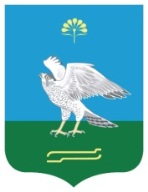 СОВЕТСЕЛЬСКОГО ПОСЕЛЕНИЯ МИЯКИБАШЕВСКИЙ СЕЛЬСОВЕТ  МУНИЦИПАЛЬНОГО РАЙОНАМИЯКИНСКИЙ РАЙОН РЕСПУБЛИКИ БАШКОРТОСТАН